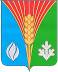 СОВЕТ ДЕПУТАТОВМуниципальное образование сельское поселение Костинский  сельсоветКурманаевского района Оренбургской области(третьего созыва) ПОСТАНОВЛЕНИ06.03.2020                                                                                                            №6О внесении изменений в постановление Совета депутатов от 06.04.2016 №1Руководствуясь Федеральным законом от 25.12.2008 года № 273-ФЗ «О противодействии коррупции», ч. 2 ст. 3 Федерального закона от 03.12.2012 года № 230-ФЗ «О контроле за соответствием расходов лиц, замещающих государственные должности, и иных лиц их доходам», протестом прокуратуры Курманаевского района от 30.01.2020 № 07-01-2020 «На постановление Совета депутатов №1 от 06.04.2016», Уставом муниципального образования Костинский сельсовет Курманаевского района Оренбургской области, Совет депутатов решил:1.Внести в постановление Совета депутатов от 06.04.2016 №1 «Об утверждении порядка представления сведений о доходах, расходах, об имуществе и обязательствах имущественного характера депутата совета депутатов муниципального образования Костинский сельсовет Курманаевского района Оренбургской области, его супруги (супруга), несовершеннолетних детей» следующие изменения:1.1.Пункт 5 Порядка изложить в новой редакции:«5. Депутаты Совета депутатов муниципального образования представляют сведения о своих доходах, расходах, об имуществе и обязательствах имущественного характера, а также о доходах, расходах, об имуществе и обязательствах имущественного характера своих супруг (супругов) и несовершеннолетних детей Губернатору Оренбургской области в порядке, установленном законом Оренбургской области».2.Контроль за исполнением настоящего постановления возложить на председателя Совета депутатов Ю.А.Солдатова.3.Настоящее постановление вступает в силу после официального опубликования в газете «Вестник Костинского сельсовета» и подлежит размещению на официальном сайте муниципального образования kostino-mo.ru.Председатель Совета депутатов муниципального образования                                                        Ю.А.Солдатов Разослано: в дело, прокуратура, депутатам,  